TENDER FOR THE DISPOSAL OFPVC SCRAP  TENDER NO.HLL/AFT/PUR/SCRAP-2/2015-2016INVITATION FOR BID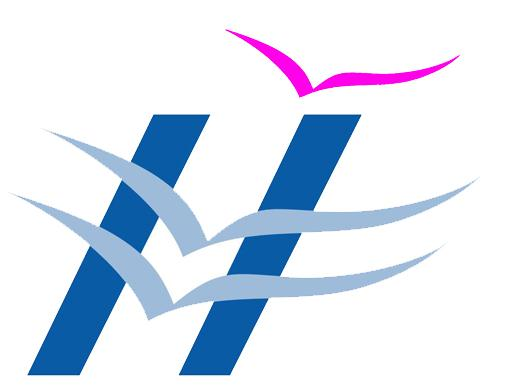 HLL LIFECARE LIMITED(A Government of India Enterprise)AKKULAM FACTORY, SREEKARIYAM. P.O.,THIRUVANANTHAPURAM – 695017PH  : +91 471 2445930FAX: +91 471 2445935Email: materialsaft@lifecarehll.comWeb: www.lifecarehll.comHLL LIFECARE LTD.(A Govt. of India Enterprise)Akkulam, Sreekariyam P.O.THIRUVANANTHAPURAM-695017Email: materialsafthll@gmail.comPH: +91 471 2442641/2445930Fax: +91 471 2445935TENDER NOTICE HLL/AFT/PUR/SCRAP-2/2015-16	                                       		         		16.11.2015Sealed, super-scribed and competitive tenders are invited for finalizing annual rate contract for the disposal of PVC scrap materials, generated during the manufacturing of Blood Bags etc., as indicated below, at our Akkulam Unit on cash and carry basis:The last date & time of receipt of Bid :         03.12.2015,      2.00 pmDate of opening of  bid                        :         03.12.2015,      3.00 pm     Joint General Manager (Materials)PH  : +91 471 2445930FAX: +91 471 2445935Email: materialsaft@lifecarehll.comSchedule apage 1 of 3HLL LIFECARE LTD.(A Govt. of India Enterprise)Akkulam, Sreekariyam P.O.THIRUVANANTHAPURAM-695017TERMS & CONDITIONS Rate offered should be the basic rate. The rates should be quoted on per Kg. basis in Annexure ‘A’ attached. Taxes and Duties are payable by the Contractor/bidder as applicable at the time of taking delivery. If the concessional rate of Tax is to be levied by HLL Life care Ltd. (hereinafter called HLL) necessary Forms are to be submitted in advance. TCS @ 1% need to be paid at the time of delivery.At present the Excise duty is 12.5%, Sales Tax is 5% and TCS 1%. This may vary as notified by Govt. The Value of the scrap along with applicable rate of Tax/Duty must be paid in advance by way of DD, drawn in favour of HLL Lifecare Ltd., Trivandrum, at our cash counter prior to the clearance of the scrap materials, In case the Amount of DD, so handed over to our Cash counter, is found insufficient after the actual weighing of the scrap Materials the contractor/bidder should remit the balance amount immediately at our Cash Counter by cash.  In case the amount exceeds Rs.10000/- the amount should be paid by DD in favour of HLL Lifecare Ltd., Trivandrum.HLL has the right to reject any Tender without assigning any reason.The plastic scraps are offered in ‘As is where in condition’. It is the responsibility of the buyer to inspect the scraps and take delivery of the materials. The company will not entertain any complaints on the quality, quantity, etc after the materials were taken delivery by the buyer.  The quantity mentioned is approximate only. The Contractor/bidder should arrange for the removal of the available scraps on a fortnightly basis.  This may be strictly adhered to the party.  Non - lifting of scrap on timely manner will be considered as violation of contract terms and will be penalized.     										           Schedule apage 2 of 3The bidders are required to submit along with tender an EMD amount as mentioned in the tender, by way of demand draft, drawn in favor of HLL Lifecare Ltd., payable at Trivandrum. This amount does not carry any interest. The EMD amount of successful Bidder will be retained till the contract period is over. The EMD amount of the other Bidders will be returned after finalizing the Tender.  The completed Tenders, addressed to the Joint General Manager (Materials), HLL Lifecare Ltd., Akkulam, Sreekariyam P.O., Trivandrum – 695 017, along with required EMD must reach the addressee on or before 03.12.2015 (before 02.00 PM).  The Tenders so received would be opened at 03.00 PM on 03.12.2015.  The late and incomplete Tenders and the Tenders without EMD will be rejected out rightly. The vehicle for loading the scrap materials should report to our sales Department by 10.00 AM during company working days. The contractor/bidder at his cost shall arrange the weighing and loading of the scrap materials. For loading, the contractor should utilize the service of the local unionized Head Load Workers. The vehicle laden with scrap materials will be checked out through HLL main gate only on the basis of gate pass, issued by the Sales Department. The scrap materials once sold would not be taken back at any cost. Any accident or loss of life while loading the materials would be solely the responsibility of the bidder/contractor. Company would be in no way entertain any claim in this regard.The contractor/bidder should ensure that no damage or loss is caused to the company property while clearing the scrap materials and the contractor is liable to make good such damage/loss immediately, if any, as per the decision of HLL.The contractor/bidder shall ensure that the persons engaged by them for handling the scrap materials at the factory are not indulging in any malpractice, pilferage, etc.Tender Documents, containing terms and conditions etc, can be had from our Office on any working day between 10.30 AM to 1.30 PM before from 16.11.2015 to 01.12.2015 by paying a Tender fee of Rs.1000.00 (Inclusive of Taxes) by Cash/DD, drawn in favour of HLL Lifecare Ltd., payable at Thiruvananthapuram or can be downloaded from our website www.lifecarehll.com, in which case a DD for Rs.1000/-(inclusive of tax) drawn in favour of HLL Lifecare Ltd., Trivandrum, shall be forwarded along with completed tender.Schedule Apage 3 of 3The Bid must be accompanied by EMD by way of Demand Draft, drawn in favor of HLL Lifecare Ltd., payable at Trivandrum. Bid received without EMD will be rejected.Period of contract will be for Six months from the date of issuance of the Sale Order.  All disputes or differences whatsoever arising between the contractor/bidder and HLL shall be settled by arbitration in accordance with the Rules of Arbitration of the Indian council of Arbitration and the awards made in pursuance there of shall be binding on both parties. All arbitration proceedings shall come under Trivandrum Jurisdiction.The EMD amount of the qualified Tenderer will be kept as security deposit till completion of tender period.  Non-compliance of any of the terms and conditions would tantamount to automatic termination of the contract, forfeiting EMD. The scrap materials can be inspected during office hours on any working day.  HLL will have the discretion to divert any quantity of available scraps for its own use or for the use of other genuine consumer/trader, if the situation so warrants. Nearly 65,000 Kg (per annum) of PVC scrap will be available at our vendor’s site at Bangalore. The bidders/contractors are required to sign on all pages of the tender document.  The tenders without EMD, in complete and without proper signature will be rejected.……………………..Schedule bpage 1 of 1HLL LIFECARE LTD.(A Govt. of India Enterprise)Akkulam, Sreekariyam P.O.  THIRUVANANTHAPURAM-695017                 Tender No. HLL/AFT/PUR/SCRAP-2/2015-16DECLARATION BY THE TENDERERI/We fully understood the Terms and Conditions of the tender, which are being returned herewith duly signed by me/us of having accepted the same to and I/We have made my/our offer keeping in view of those terms and conditions.SIGNATURE OF THE TENDERER ………………………………………………………………………………………………..……………………………………..NAME OF TENDERER………………………………………………………………………….ADDRESS OF TENDERER …………………………………………………………………….……………………………………………………………………………………………………………………………………….………………………………………………….……PH.NO……………………………..……TIN / CST NO: ………………………………………………..BANK ACCOUNT NO.OF TENDERER …………………………………………………TYPE OF ACCOUNT: ……………………………………………………………………NAME OF THE BANK ……………………………………………………………………ADDRESS OF THE BANK ……………………………………………………………….………………………………………………………………………………………………PLACE:………………….DATE: …………………...             NAME AND SIGNATURE OF THE TENDERER(WITH OFFICE SEAL)     HLL Lifecare Ltd.(A Govt. of India Enterprise)Akkulam, Sreekariyam P.OThiruvananthapuram - 695 017No. HLL/AFT/PUR/SCRAP-2/2015-16TENDER EMD DETAILSPlace:                                                     NAME AND SIGNATURE OF THE TENDERER Date:                                                                         (WITH OFFICE SEAL)HLL LIFECARE LIMITED(A Government of India Enterprise)AKKULAM FACTORY, SREEKARIYAM. P.O.,THIRUVANANTHAPURAM – 695017PH: +91 471 2445930FAX: +91 471 2445935Email: materialsaft@lifecarehll.comWeb: www.lifecarehll.comINVITATION FOR BID (PRICE BID)FOR THE DISPOSAL OFPVC SCRAP          Annexure  APage 1 of 1HLL Lifecare Ltd.(A Govt. of India Enterprise)Akkulam, Sreekariyam P.OThiruvananthapuram - 695 017TENDER NO.HLL/AFT/PUR/SCRAP-2/2015-2016PRICE BID FORM  Taxes and duties will be charged extra.Rate offered should be the basic rate. The rates should be quoted on per Kg. Necessary excise duties and Taxes are payable extra by the Contractor as applicable at the time of taking delivery. If the concessional rate of Tax is to be levied by HLL Lifecare Ltd. (hereinafter called HLL) necessary Forms are to be submitted in advance. TCS @ 1% need to be paid at the time of taking delivery.Place:					   NAME AND SIGNATURE OF THE TENDERER                                          (WITH OFFICE SEAL)Date:Sl. No.ItemQty in Kg. (Approx.)1PVC Scrap (at Akkulam Factory)2, 00,000 kg2PVC Scrap (at our vendor site, Bangalore).    65,000 kgPAN NO.SLNO.Description of the MaterialsAvailable Quantity in Kg(Approx) per annumEarnest Money Deposit in Rs.1PVC Scrap (at Akkulam Factory)2, 00,000 kg 2,50,000.002PVC Scrap (at our vendor site, Bangalore).65,000 kg    75,000.00Sl.No.Description of the MaterialsQuantity in Kg (Approx) per annum Basic Rate per kg (in Rs)Total  Amount               (in Rs)1PVC Scrap (at Akkulam Factory)2, 00,000 kg2PVC Scrap (at our vendor site, Bangalore).    65,000 kg